              PROTOCOLO DE CONVULSIONES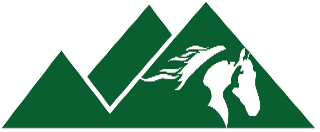 FECHA: ______________Estimado padre / tutor de: _______________________________________________________, Por favor complete este formulario y devuélvalo a la enfermera de la escuela para que se pueda compartir un plan para ayudar a su hijo/a con el personal escolar apropiado. Tenga la seguridad de que el personal mantendrá esta información confidencial. Fecha de la última convulsión: ____________________________ ¿Se requiere hospitalización? ꠛ Sí ꠛ NoTipo de convulsion diagnosticada: _______________________________________________________presentación de la convulsión: __________________________________________________________longitud de la convulsión: _______________________________________________________________Que la causo (si se conoce): ____________________________________________________________Medicamento diario anticonvulsivo: ꠛ Sí ꠛ No Nombre:______________________________________medicinas para las convulsiones de emergencia: ꠛ Sí ꠛ No Nombre:____________________________________(Sí medicinas para las convulsiones se necesita en escuela por favor complete el formulario de consentimiento al dorso). El procedimiento habitual que se sigue en la escuela para un estudiante con convulsiones es: El personal proporcionará primeros auxilios básicos para las convulsiones según el plan de acción de emergencia específico del estudiante.Administración de medicamentos de emergencia (si el medicamento se proporciona para la escuela)Llame al 911Llame a los padresNombre del proveedor médico que trata las convulsiones: _________________________________________RECUERDE AVISAR A LA ESCUELA DE CAMBIOS EN LA DOSIS Y / O TIPO DE MEDICAMENTO, CAMBIOS EN NÚMEROS DE TELÉFONO, DIRECCIÓN, PERSONAS DE CONTACTO RESPONSABLES DE EMERGENCIA , PROVEEDOR MÉDICO.Comuníquese con la enfermera de su escuela si tiene preguntas.Firma del padre: ________________________________________ Fecha:_________________